Уточнение по параметрам проемаПроем имеет вид: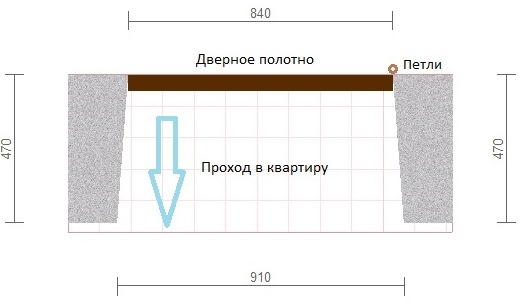 Ширина для новой двери (в таблице) указана 910 мм, т.к. именно эта ширина в самом широком месте проема и именно ее можно получить, если снять всю штукатурку до кирпича (получится даже немного больше). Но возможно по технологии необходим еще какой-то запас.ПараметрЗначениеПримечаниеширина/высота/глубина, мм910/2060/470размеры проема, уточнение ниже (ссылка)тип открываниялеваяпетли слеватолщина стали, мм-- полотна2-3- коробки2-3полотноцельногнутоежелательнокоробзакрытый, утепленныйжелательноребра жесткости-вертикальные2 (не менее)горизонтальные3(не менее)материаллистовая гнутая сталь (желательно)для облегчения веса дверистальной кожух для защиты замкадастальной кожух для защиты ригелейжелательноконтуры уплотнения2-35-камерный уплотнительжелательнозаполнениеминвата (желательно проклеенная к полотну) или минплитакакая минвата оговариваетсятолщина полотна, ммот 90толщина короба, ммв зависимости от полотнавес, кгв зависимости от конструкциизамки-установка замковвкладным способом (желательно)основнойМеттэм ЗВ7 318.П-Бвозможен за мой счетдополнительныйМеттэм ЗВ8 611.0.1возможен за мой счетсейфовое запираниепока обдумываетсяброненакладка на цилиндровыйда, утоплена в стаканвозможна за мой счетбронепластина на сувальдный60.1.122возможна за мой счетцилиндр (марка)пока обдумывается ключ-ключ/ключ-вертушкапока обдумываетсяночная задвижкадапротивосъемные ригели не менее 2внешнее оформление-цветпо согласованиюне медный Антик точнорисунок на металлепо согласованиюпорошково-полимерное покрытие дагладкая/шероховатаяпо согласованиюМДФ – щит, ммнетвнутреннее оформление-МДФ – щит, ммот 10рисунок: фрезерованный/филенчатыйпо согласованиюцветочень светлыйзеркалопока обдумываетсяпетлинаружныештук2усиленныеот веса конструкцииопорные подшипникидаоткрывание на 180°не обязательноглазокрасширенного обзоравозможно за мой счетпорогпо согласованию